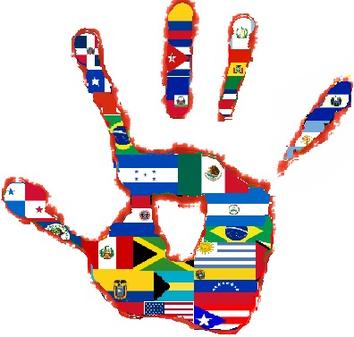 AP Español Literatura y CulturaMaestra: Señora MatthewsEste ciclo escolar aprenderemos: Unidad I. La Epoca Medieval (1335)Unidad II. La Epoca de la Conquista (1515)Unidad III. El Renacimiento (1543)Unidad IV. El Barroco (1613)Unidad V.  El Romanticismo (1860)Unidad VI. El Realismo y el Naturalismo (1923)Unidad VII. El Modernismo (1891)Unidad VIII. La Generacion del 98 en España (1898)Unidad IX. La Vanguardia (1933)Unidad X. Epoca Moderna: El Boom (1953)Procedimientos Importantes del Salón:1. No entren al salón hasta que la maestra de permiso (hagan una fila afuera del salón).2. Pongan sus mochilas en el área asignada.  Cuélguenlas en el gancho al lado del escritorio. 3. Tengan sus útiles necesarios para la clase.4. Los primeros 10 minutos de clase son para el trabajo de campana (los estudiantes deben organizarse y hacer su trabajo de campana).5. No Tarea!!! Todo el trabajo es hecho en clase.  Trabajo incompleto solo obtendrá  parte del crédito. Entreguen lo que tengan hecho o si no obtendrán un zero por el dia. 6. La campana no indica cuando termina la clase sino la maestra!Utiles: 1. Papel con líneas2. Lápiz y plumas negras3. Carpeta para guardar sus trabajos4. Libreta para tomar apuntes5. Computadora totalmente cargadaTrabajo Cuando Hay una Falta:Si un estudiante falta a clases el/ella tiene la obligación de hacer el trabajo asignado ese día como tarea.  El trabajo puede ser encontrado en Black Board y se debe entregar en cuanto el/la estudiante regrese a clases para recibir puntos completos.  No se aceptará trabajo retrasado después del primer trimestre (Q1).Escala de Calificación:A= 100-90%              B= 89-80%                C=79-70%     D=69-60%                 F=59% or lower       